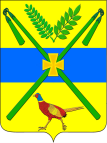 АДМИНИСТРАЦИЯ ЧЕЛБАССКОГО СЕЛЬСКОГО ПОСЕЛЕНИЯКАНЕВСКОГО РАЙОНАПОСТАНОВЛЕНИЕот 30.12.2019	№ 167станица ЧелбасскаяО внесении изменений в постановление администрации Челбасского сельского поселения Каневского района от 1 сентября 2017 года № 117 «Об утверждении муниципальной программы «Развитие физической культуры и спорта Челбасского сельского поселения Каневского района» на 2018 – 2020 годы» В соответствии с Федеральным законом от 06 октября 2003 года № 131-ФЗ «Об общих принципах организации местного самоуправления в Российской Федерации», со статьей 179 Бюджетного кодекса Российской Федерации, постановлением администрации Челбасского сельского поселения Каневского района от 21 августа 2017 года № 97 «Об утверждении Перечня муниципальных программ администрации Челбасского сельского поселения Каневского района», в целях развития физической культуры и спорта в Челбасском сельском поселении Каневского района, п о с т а н о в л я ю:1. Внести в постановление администрации Челбасского сельского поселения Каневского района от 1 сентября 2017 года № 117 «Об утверждении муниципальной программы «Развитие физической культуры и спорта Челбасского сельского поселения Каневского района» на 2018-2020 годы» следующие изменения:- параграф 10 Паспорта муниципальной программы Челбасского сельского поселения Каневского района «Развитие физической культуры и спорта Челбасского сельского поселения Каневского района» на 2018 – 2020 годы изложить в следующей редакции:- таблицу № 2 изложить в следующей редакции:«Перечень основных мероприятий муниципальной программы «Развитие физической культуры и спорта Челбасского сельского поселения Каневского района» на 2018-2020 годы Таблица №2»- таблицу № 3 изложить в следующей редакции:«Финансирование мероприятий муниципальной программы предполагается осуществлять за счет местного бюджета Челбасского сельского поселения Каневского района согласно таблицы № 3Таблица №3 	Возможны корректировки финансирования мероприятий в ходе реализации программы по изменению поставленных задач.»2. Постановление администрации Челбасского сельского поселения Каневского района от 11 октября 2019 года № 111 «О внесении изменений в постановление администрации Челбасского сельского поселения Каневского района от 1 сентября 2017 года № 117 «Об утверждении муниципальной программы «Развитие физической культуры и спорта Челбасского сельского поселения Каневского района» на 2018 – 2020 годы»» признать утратившим силу.3. Общему отделу администрации Челбасского сельского поселения Каневского района (Скрыпникова Р.П.) разместить настоящее постановление на официальном сайте Челбасского сельского поселения Каневского района в информационно-телекоммуникационной сети «Интернет» (http://www.chelbasskaya.ru/).3. Контроль за выполнением настоящего постановления возложить на заместителя главы, начальника общего отдела администрации Челбасского сельского поселения Каневского района Ю.Н.Русого 4. Постановление вступает в силу со дня его подписания.Глава Челбасского сельского поселенияКаневского района                                                                                       А.В.КозловОбъемы бюджетных ассигнований муниципальнойпрограммы объем финансовых ресурсов, предусмотренных на реализацию муниципальной программы, составляет 1082,7 тыс. рублей, в том числе по годам:2018 год – 22,7 тыс. рублей2019 год – 30,0 тыс. рублей2020 год – 1030,0 тыс.  рублей№п/пНаименование мероприятияИсточники финансированияОбъем финансирования, всего(тыс. руб.)В том числе по годамВ том числе по годамВ том числе по годамНепосредственный результат реализации мероприятияУчастник муниципальной программы №п/пНаименование мероприятияИсточники финансированияОбъем финансирования, всего(тыс. руб.)2018 год2019 год2020 годНепосредственный результат реализации мероприятияУчастник муниципальной программы 1234567891Основное мероприятие №1 «Развитие физической культуры и спорта Челбасского сельского поселения Каневского района», в том числе: реализация мероприятий в области спорта и физической культуры всего82,722,730,030,0Создание условий для развития спорта и физической культуры в сельском поселенииАдминистрация Челбасского сельского поселения Каневского района1Основное мероприятие №1 «Развитие физической культуры и спорта Челбасского сельского поселения Каневского района», в том числе: реализация мероприятий в области спорта и физической культуры местный бюджет82,722,730,030,0Создание условий для развития спорта и физической культуры в сельском поселенииАдминистрация Челбасского сельского поселения Каневского района1Основное мероприятие №1 «Развитие физической культуры и спорта Челбасского сельского поселения Каневского района», в том числе: реализация мероприятий в области спорта и физической культуры краевой бюджет0,00,00,00,0Создание условий для развития спорта и физической культуры в сельском поселенииАдминистрация Челбасского сельского поселения Каневского района1Основное мероприятие №1 «Развитие физической культуры и спорта Челбасского сельского поселения Каневского района», в том числе: реализация мероприятий в области спорта и физической культуры федеральный бюджет0,00,00,00,0Создание условий для развития спорта и физической культуры в сельском поселенииАдминистрация Челбасского сельского поселения Каневского района1Основное мероприятие №1 «Развитие физической культуры и спорта Челбасского сельского поселения Каневского района», в том числе: реализация мероприятий в области спорта и физической культуры внебюджетные источники0,00,00,00,0Создание условий для развития спорта и физической культуры в сельском поселенииАдминистрация Челбасского сельского поселения Каневского района2 Основное мероприятие №1«Малобюджетный спортивный зал шаговой доступности по улице Красная станица Челбасская (строительно-монтажный комплекс работ, услуг, включающий проектно-сметные и изыскательные работы на территории Челбасского сельского поселения)»всего1000,00,00,01000,0Создание условий для развития спорта и физической культуры в сельском поселенииАдминистрация Челбасского сельского поселения Каневского района2 Основное мероприятие №1«Малобюджетный спортивный зал шаговой доступности по улице Красная станица Челбасская (строительно-монтажный комплекс работ, услуг, включающий проектно-сметные и изыскательные работы на территории Челбасского сельского поселения)»местный бюджет1000,00,00,01000,0Создание условий для развития спорта и физической культуры в сельском поселенииАдминистрация Челбасского сельского поселения Каневского района2 Основное мероприятие №1«Малобюджетный спортивный зал шаговой доступности по улице Красная станица Челбасская (строительно-монтажный комплекс работ, услуг, включающий проектно-сметные и изыскательные работы на территории Челбасского сельского поселения)»краевой бюджет0,00,00,00,0Создание условий для развития спорта и физической культуры в сельском поселенииАдминистрация Челбасского сельского поселения Каневского района2 Основное мероприятие №1«Малобюджетный спортивный зал шаговой доступности по улице Красная станица Челбасская (строительно-монтажный комплекс работ, услуг, включающий проектно-сметные и изыскательные работы на территории Челбасского сельского поселения)»федеральный бюджет0,00,00,00,0Создание условий для развития спорта и физической культуры в сельском поселенииАдминистрация Челбасского сельского поселения Каневского района2 Основное мероприятие №1«Малобюджетный спортивный зал шаговой доступности по улице Красная станица Челбасская (строительно-монтажный комплекс работ, услуг, включающий проектно-сметные и изыскательные работы на территории Челбасского сельского поселения)»внебюджетные источники0,00,00,00,0Создание условий для развития спорта и физической культуры в сельском поселенииАдминистрация Челбасского сельского поселения Каневского районаИтоговсего1082,722,730,01030,0Итогоместный бюджет1082,722,730,01030,0Итогокраевой бюджет----Итогофедеральный бюджет----Наименование мероприятияОбщий объем финансирования муниципальной программы (тыс. руб.)2018год2019год2020годОсновное мероприятие №1 «Проведение мероприятий в области спорта и физической культуры»82,722,730,030,0Основное мероприятие № 2 «Малобюджетный спортивный зал шаговой доступности по улице Красная станица Челбасская (строительно-монтажный комплекс работ, услуг, включающий проектно-сметные и изыскательные работы на территории Челбасского сельского поселения)»1000,00,00,01000,0ИТОГО:1082,722,730,01030,0